「新大分スタンダード」による主体的・対話的で深い学びの実現に向けた学習指導案（略案）例①学年・組①学年・組②職名・授業者氏名②職名・授業者氏名③教科④ペアでの話合い活動⑤グループでの話合い活動５年１組５年１組教諭・日田　太郎教諭・日田　太郎算数有 ・ 無有 ・ 無⑥単元名(題材名)⑥単元名(題材名)比べ方を考えよう比べ方を考えよう比べ方を考えよう比べ方を考えよう比べ方を考えよう⑦本時のねらい⑦本時のねらい速さを表す３つの単位時間について、日常生活で出会う事象を基にそれぞれの数量の捉えやすさを比較することによって、道のりと時間の数量関係によって捉えやすい単位時間を考えることができるようにする。速さを表す３つの単位時間について、日常生活で出会う事象を基にそれぞれの数量の捉えやすさを比較することによって、道のりと時間の数量関係によって捉えやすい単位時間を考えることができるようにする。速さを表す３つの単位時間について、日常生活で出会う事象を基にそれぞれの数量の捉えやすさを比較することによって、道のりと時間の数量関係によって捉えやすい単位時間を考えることができるようにする。速さを表す３つの単位時間について、日常生活で出会う事象を基にそれぞれの数量の捉えやすさを比較することによって、道のりと時間の数量関係によって捉えやすい単位時間を考えることができるようにする。速さを表す３つの単位時間について、日常生活で出会う事象を基にそれぞれの数量の捉えやすさを比較することによって、道のりと時間の数量関係によって捉えやすい単位時間を考えることができるようにする。⑧本時の評価規準⑧本時の評価規準【思考・判断・表現】速さを求めるときに使う２量に着目し、捉えやすい単位時間を考えている。〔ノート〕【思考・判断・表現】速さを求めるときに使う２量に着目し、捉えやすい単位時間を考えている。〔ノート〕【思考・判断・表現】速さを求めるときに使う２量に着目し、捉えやすい単位時間を考えている。〔ノート〕【思考・判断・表現】速さを求めるときに使う２量に着目し、捉えやすい単位時間を考えている。〔ノート〕【思考・判断・表現】速さを求めるときに使う２量に着目し、捉えやすい単位時間を考えている。〔ノート〕⑨展開めあて速さの求め方を考えよう速さの求め方を考えよう速さの求め方を考えよう速さの求め方を考えよう速さの求め方を考えよう⑨展開課　題時速だけでなく、分速や秒速で求めることがあるのはなぜかな。時速だけでなく、分速や秒速で求めることがあるのはなぜかな。時速だけでなく、分速や秒速で求めることがあるのはなぜかな。時速だけでなく、分速や秒速で求めることがあるのはなぜかな。⑨展開「Ｃ:努力を要する」状況の児童への手立て・時計で１分や１秒の量感をつかませ、グラウンドや廊下などの長さとの関係で速さを捉えさせる。「Ｃ:努力を要する」状況の児童への手立て・時計で１分や１秒の量感をつかませ、グラウンドや廊下などの長さとの関係で速さを捉えさせる。「Ｃ:努力を要する」状況の児童への手立て・時計で１分や１秒の量感をつかませ、グラウンドや廊下などの長さとの関係で速さを捉えさせる。「Ｃ:努力を要する」状況の児童への手立て・時計で１分や１秒の量感をつかませ、グラウンドや廊下などの長さとの関係で速さを捉えさせる。⑨展開「特別な支援等の配慮を要する」児童への手立て・集中の持続が難しい児童に対して、プリントの配布など、離席できる場面を児童の様子を見ながら用意する。「特別な支援等の配慮を要する」児童への手立て・集中の持続が難しい児童に対して、プリントの配布など、離席できる場面を児童の様子を見ながら用意する。「特別な支援等の配慮を要する」児童への手立て・集中の持続が難しい児童に対して、プリントの配布など、離席できる場面を児童の様子を見ながら用意する。「特別な支援等の配慮を要する」児童への手立て・集中の持続が難しい児童に対して、プリントの配布など、離席できる場面を児童の様子を見ながら用意する。⑨展開まとめ求めるものによっては、分速や秒速のほうがわかりやすいから。求めるものによっては、分速や秒速のほうがわかりやすいから。求めるものによっては、分速や秒速のほうがわかりやすいから。求めるものによっては、分速や秒速のほうがわかりやすいから。⑨展開振り返り速さを求めるときは、どの単位時間を使うかを考えるといいな。速さを求めるときは、どの単位時間を使うかを考えるといいな。速さを求めるときは、どの単位時間を使うかを考えるといいな。速さを求めるときは、どの単位時間を使うかを考えるといいな。速さを求めるときは、どの単位時間を使うかを考えるといいな。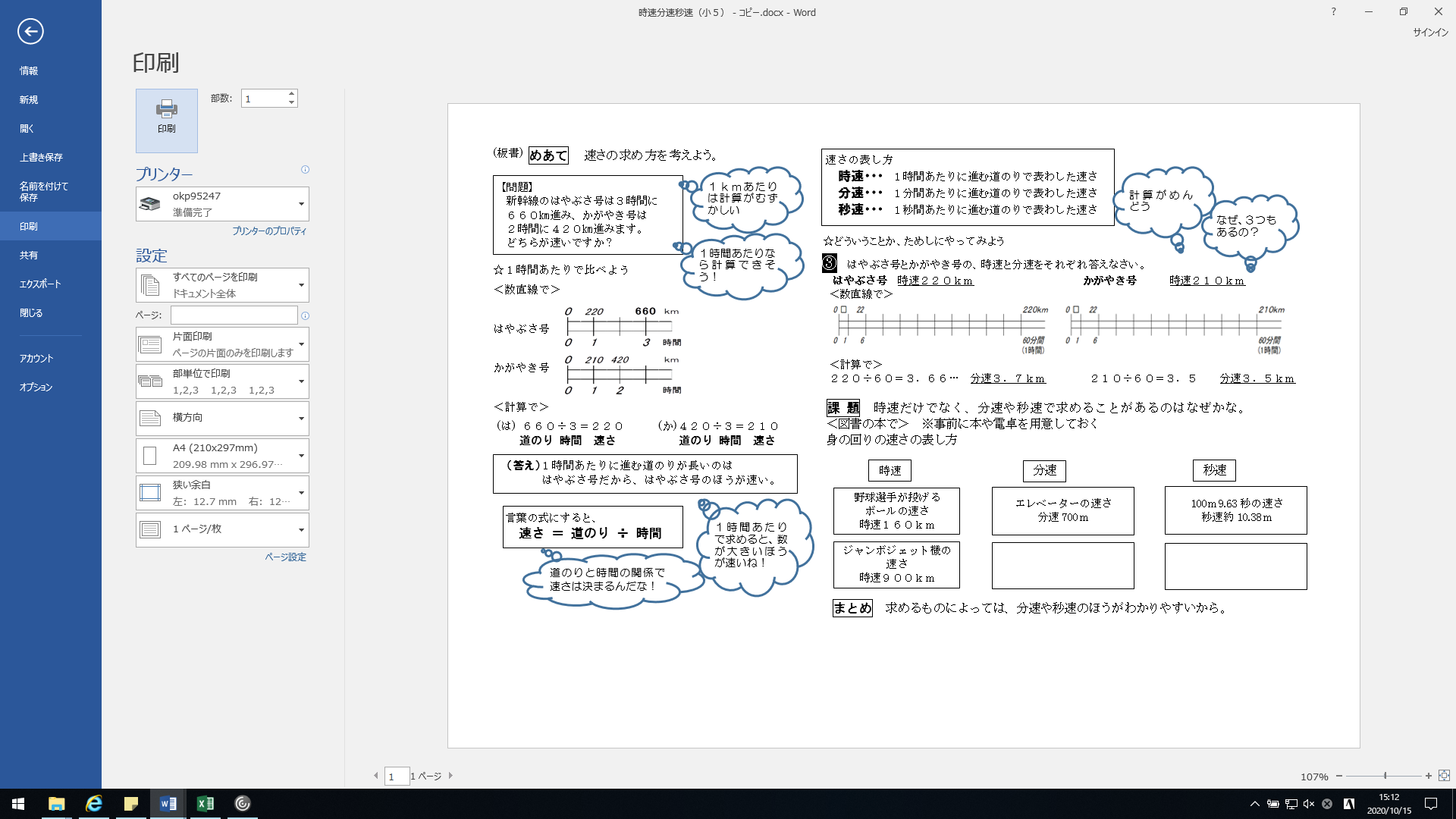 